Call to Order:Meeting called to order by ASUCC President Jesika Barnes at 12:08 PM.Roll Call:Erica Abercrombie, Peer MentorsKylee Aldstadt, Non-Trads in the TradesJesika Barnes, ASUCC PresidentCatherine Blocher, ASUCC Activities OfficerLisa Clark, Phi Theta KappaMarjan Coester, AdvisorVyla Grindberg, ASUCC Business ManagerCraig Jackson, Athletics DirectorKayla Kilburn, ASUCC Public Relations OfficerKamilah Mirza, The MainstreamTasha Oliverson, ASUCC SenatorWhitney Pitalo, Athletics AdvisorStacia Sigvartsen, ASUCC SenatorJordan Smith, ACM Computer ProgrammingApproval of Agenda for June 2nd, 2020. Motion to approve the agenda. (Abercrombie, Kilburn). (9:0:0)Approval of Minutes for May 26th, 2020. Motion to approve the minutes. (Abercrombie, Oliverson). (9:0:0)Statements from Audience:None.Old Business:None.New Business:Request for Funds: Athletics – Umpqua eSports Team: Discussion took place regarding the space taken, the guaranteed amounts, and the amounts that can subsequently come back to ASUCC (or make up for lack of physical activities amounts) through existing student fees. Clark motioned for the full amount of $10,000 dollars as requested to assist funding the eSports team as a startup. Oliverson seconded. (8:0:0).Advisor Funding Supplement: Discussion about the role took place regarding what the next year will look like, including the shortfalls as a whole, but understanding the role of ASUCC in this decision. Clark motioned for the full amount of $15,000 dollars as requested to assist with the funding/shortfall at the Director for Student Engagement position. Aldstadt seconded. (8:0:0).Officer and Senator Reports:Jesika Barnes, President:Commencement: It’s happening June 12th! This is being broadcast online on the UCC Facebook page, as well as on the local radio station, 101.1 (or i101). Erin Robertson, Vice President:	No report.Catherine Blocher, Activities Officer:	Weekly Drawing Contests: They will be beginning shortly! Trust her. Talked about doing some drawings of cartoons for the first week. Let’s make it happen, Cat!Vyla Grindberg, Business Manager:	Nah.Kayla Kilburn, Public Relations:	None.Senators:	Narp.Committee and Task Force Reports and Reminders:Academic Standards & Appeal Committee: 1st and 10th Wednesday, 2 PM. None right now.College Council. Tuesday, 1 PM.  Today, and next week the last meeting. A 2 hour long jaunt today! Includes going over the survey results.Communications Council. E/ 3rd Thursday. Student communication discussions last meeting.Facilities Council. E/O Thursday, None.IDEAL Committee. E/O Friday, 3 PM.  Narp.Institutional Effectiveness Council. E/O Monday. Nooope.Safety, Security & Emergency Management Committee. E/3rd Thursday. Void.Technology Council. E/O Thursday.  Kylee went! Going over shared governance survey.Textbook Affordability Workgroup. E/O Friday. 8 AM, Not right now.Club and Student Organization Reports:ACM Programming. No Report.Adult Basic Skills/Woolley. Absent.Athletics. Absent.Club of Chi. Absent. Computer. Absent.Engineering. Fridays, Noon. Expecting to name the new president soon.Forestry. Absent.Geology. Absent.Healthy Minds. Absent.The Mainstream. No report.National Student Nursing Association (NSNA). No Report.Nerd Herd: Absent.Peer Mentors. Erica: No report.Phi Theta Kappa (PTK). Working on the constitution and bylaws. Virtual elections too!Pre Health Professionals. Absent.Queer Student Alliance (QSA). No report.RiverHawk Wrenches. Absent.Skills USA. Absent.Spanish Club. Absent.Veteran Students. Absent.Woolley Center. Absent.Advisor’s Report:  Honors and Awards Ceremony: Thursday @ Noon! Chickity Check it on Facebook Live on ASUCCs FB page! https://fb.me/asuccsg. Come see Jes sweep the awards ceremony… off its feet with a wonderful speech!Good of the Order: 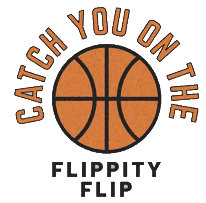 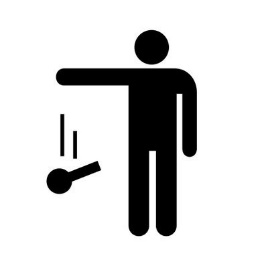 	DONESO. THE FINAL MINUTES WRITTEN BY VYLA. CATCH Y’ALL ON THE FLIPPITY FLIP. PEACE OUT! Adjournment: Meeting adjourned by new president Kamilah Mirza at 1:02 PM.